Plan van Aanpak Structuur template - Hier volgt je titelJe titel verwijst naar het onderwerp. Je kunt eventueel een ondertitel toevoegen om de context te schetsen. 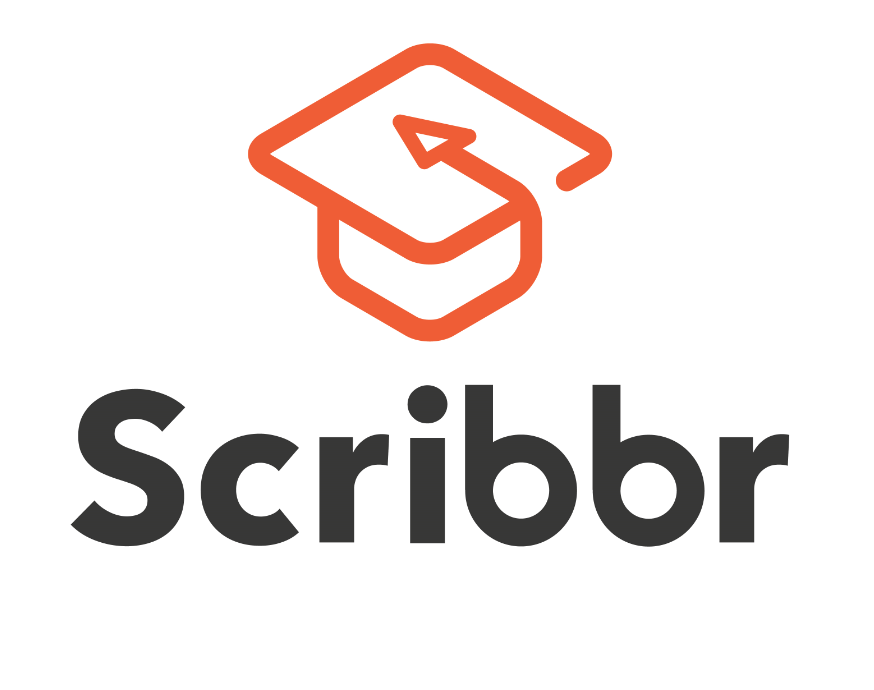 De opdrachtgever, je contactpersoon en zijn contactgegevensNaam van de onderwijsinstellingContactgegevens van de begeleiders van de onderwijsinstellingDatum en plaatsNaam van de auteur(s) (jouw/jullie naam)Inhoudsopgave (Hier voeg je je automatisch gegenereerde inhoudsopgave toe)Inleiding/AanleidingWoordenaantal: Er geldt geen richtlijn voor het aantal woorden van deze aanleiding. We adviseren enkel om niet meer dan 3 A4’tjes hieraan te besteden. Let op: Ga eerst na of jij vanuit je opleiding dit hoofdstuk inleiding of aanleiding moet noemen. Geef hier kort aan wat je in dit hoofdstuk allemaal gaat bespreken. Je kunt bijvoorbeeld beschrijven dat je eerst het onderzoeksonderwerp introduceert, de opdracht (of je vraagstuk) presenteert en vervolgens de organisatie omschrijft en de aanleiding voor jouw opdracht. Onderzoeksonderwerp introducerenIntroduceer eerst je onderwerp op zo’n manier dat je lezer geboeid raakt. Waar gaat je plan van aanpak over en wat maakt dit interessant? Opdracht/vraagstukIntroduceer hier de opdracht van jouw onderzoek of het vraagstuk dat je gaat onderzoeken. Dit vormt de aanleiding van jouw onderzoek. Geef antwoord op de vraag: Welke opdracht vormt de aanleiding voor jouw onderzoeksopzet in dit Plan van Aanpak? Of: Welk vraagstuk wil je gaan onderzoeken, waarvoor je nu een Plan van Aanpak schrijft?Geef ook aan waarom je onderzoek relevant is. Wat voegt jouw onderzoek toe aan de huidige kennis over je onderwerp? Ofwel, wat kun je ermee bereiken? Let op: Omschrijf de opdracht of het vraagstuk volledig. Ga er niet vanuit dat degene die het leest toch wel weet wat de opdracht of het vraagstuk is.OpdrachtgeverWie is je opdrachtgever? Rol van de opdrachtgeverWat is de rol van je opdrachtgever binnen de organisatie waar jij je onderzoek gaat doen? Organisatie-omschrijvingGeef hier informatie over de organisatie waarnaar je onderzoek gaat doen óf in het volgende hoofdstuk. Dit is afhankelijk van jouw studierichtlijnen. OrganisatieomschrijvingWat voor organisatie is het?Wanneer is deze opgericht?Door wie is ze opgericht?Waar is ze gevestigd? Hoe groot is de organisatie?Hoeveel medewerkers zijn er? Wat moet de lezer nog meer weten om te begrijpen wat voor organisatie het is? Missie en visieWat is de missie van de organisatie?Wat is de visie van de organisatie?   KernactiviteitenWat zijn de belangrijkste activiteiten van de organisatie en hoe worden die uitgevoerd? Huidige situatieHoe kun je de huidige situatie van de organisatie beschrijven? Wat zijn de actuele ontwikkelingen in de omgeving van de organisatie? Hoe is de huidige interne en externe communicatie georganiseerd?Wat zijn de actuele ontwikkelingen binnen de organisatie? LeeswijzerPresenteer, indien nodig, de structuur van je Plan van Aanpak; de leeswijzer. Welke hoofdstukken en/of onderdelen volgen nog in jouw Plan van Aanpak en wat wordt hierin behandeld? Organisatie-omschrijvingWoordenaantal: Er geldt geen richtlijn voor het aantal woorden van deze omschrijving. We adviseren om niet meer dan 2 A4’tjes hieraan te besteden. Als jouw studie van je verlangt dat je een apart hoofdstuk schrijft over de organisatie waarbij je onderzoek gaat doen, dan is dit de juiste plek ervoor. OrganisatieomschrijvingGeef de naam van de organisatie en geef antwoorden op de volgende vragen:Wat voor organisatie is het?Wanneer is deze opgericht?Door wie is ze opgericht?Waar is ze gevestigd? Hoe groot is de organisatie?Hoeveel medewerkers zijn er? Wat moet de lezer nog meer weten om te begrijpen wat voor organisatie het is? Missie en visieWat is de missie van de organisatie?Wat is de visie van de organisatie?  KernactiviteitenWat zijn de belangrijkste activiteiten van de organisatie en hoe worden die uitgevoerd?Wat zijn de activiteiten waarnaar jij onderzoek gaat doen? (Bijvoorbeeld de activiteiten van een bepaalde afdeling) Huidige situatieGeef informatie over de huidige situatie van de organisatie die relevant is voor jouw onderzoek. Hoe kun je de huidige situatie van de organisatie beschrijven? Wat zijn de actuele ontwikkelingen in de omgeving van de organisatie? Hoe is de huidige interne en externe communicatie georganiseerd?Wat zijn de actuele ontwikkelingen binnen de organisatie? Probleemstelling en hoofd- en deelvragenWoordenaantal: Er geldt geen richtlijn voor het aantal woorden van de probleemstelling en hoofd- en deelvragen. We adviseren om niet meer dan anderhalve A4 hieraan te besteden. Geef aan dat je in dit hoofdstuk de probleemstelling presenteert, het probleem afbakent en (eventueel) de hoofd- en (indien nodig) de deelvragen bespreekt. ProbleemstellingGeef aan wat het probleem is. Welk probleem wil je gaan behandelen? Bespreek de eigenaar van het probleem - degene die geholpen moet worden. Wie helpt je met jouw onderzoek? Ga in op eerdere oplossingen indien die er zijn. Welke eerdere oplossingen zijn uitgeprobeerd, maar hebben het probleem niet opgelost? Beschrijf mogelijke consequenties van het probleem. Wat zijn mogelijke consequenties als het probleem niet wordt opgelost? AfbakeningBaken duidelijk af wat jij precies gaat oplossen - bijvoorbeeld voor welke afdeling, voor welke tijdsperiode, voor welk product, etc. Wees specifiek. Welk probleem ga je precies behandelen, bijvoorbeeld binnen welke tijd, op welke plek, met welke relatie en binnen welke categorie? DoelstellingAls je de doelstelling niet in een apart hoofdstuk bespreekt, dan presenteer je jouw doelstelling hier. Je doelstelling(en) schrijf je op om ervoor te zorgen dat je opdrachtgever en jij dezelfde verwachtingen hebben van jouw onderzoek. Wat beoog je te bereiken met het onderzoek dat je wilt gaan doen? HoofdvraagGeef aan dat je om te kunnen bijdragen aan de oplossing van het probleem de hoofdvraag opgesteld en presenteer dan je vraag. Wat is de hoofdvraag die je met je scriptie wilt beantwoorden?DeelvragenIndien jij voor jouw opleiding ook de deelvragen in je PvA moet presenteren, geef dan aan dat je om antwoord te kunnen geven op je hoofdvraag de volgende deelvragen hebt opgesteld. Schrijf hier deelvraag nummer 1Schrijf hier deelvraag nummer 2Schrijf hier deelvraag nummer 3Schrijf hier deelvraag nummer 4Schrijf hier deelvraag nummer 5Meestal worden tussen de 4 en 7 deelvragen gesteld om een hoofdvraag te beantwoorden. Doelstelling en eindproductWoordenaantal: Er geldt geen algemene richtlijn voor het aantal woorden van de doelstelling en het eindproduct. We adviseren om niet meer dan een halve tot 1 A4 hieraan te besteden. Als je de doelstelling niet in hoofdstuk 3 hebt besproken en met je scriptie ook een eindproduct oplevert, geef dan in dit hoofdstuk aan dat je hier je doelstelling(en) beschrijft en je eindproduct of het eindresultaat dat je nastreeft. DoelstellingJe doelstelling(en) schrijf je op om ervoor te zorgen dat je opdrachtgever en jij dezelfde verwachtingen hebben van jouw onderzoek. Wat beoog je te bereiken met het onderzoek dat je wilt gaan doen? Eindproduct/eindresultaatBeschrijf wat je voor product jouw onderzoek oplevert voor de opdrachtgever. Dit kan naast een scriptie bijvoorbeeld een website, model of advies zijn.Wat voor product of resultaat levert je onderzoek op?Wat kan de opdrachtgever hiermee? Theoretisch kaderWoordenaantal: Er geldt geen richtlijn voor het aantal woorden van dit theoretisch kader. We adviseren om niet meer dan 3 A4’tjes hieraan te besteden. Geef aan dat je in dit hoofdstuk de belangrijkste begrippen, theorieën en modellen die betrekking hebben op jouw onderzoeksonderwerp beschrijft. Begin theoretisch kaderBespreek in een korte alinea de opzet van je theoretisch kader. Geef daarna antwoord op de volgende vragen: Wat zijn de kernbegrippen die relevant zijn voor jouw onderzoeksonderwerp? Waarom zijn deze relevant voor jouw onderzoeksonderwerp? Midden theoretisch kaderHier bespreek je de theorieën en modellen die je nodig hebt om jouw onderzoek te doen. Welke theorieën en modellen zijn relevant voor jouw onderzoek? Waarom zijn deze relevant voor jouw onderzoek? Einde theoretisch kaderWelke vragen beoog je met jouw theoretisch kader te kunnen beantwoorden? Let op: Ons artikel over het theoretisch kader gaat over een theoretisch kader in een scriptie. We raden je aan om te lezen wat de verschillen tussen de twee theoretische kaders zijn in ons artikel over het Plan van Aanpak. Onderzoeksopzet: Wijze van dataverzamelingWoordenaantal: Er geldt geen richtlijn voor het aantal woorden van de onderzoeksopzet. We adviseren om niet meer dan 2 tot 3 A4’tjes hieraan te besteden. Geef aan dat je in dit hoofdstuk de onderzoeksopzet, de randvoorwaarden voor je onderzoek en de risicoanalyse presenteert. OnderzoeksopzetBespreek het soort onderzoek dat je gaat doen. Doe je kwalitatief of kwantitatief onderzoek, of allebei? Ga in op de wijze van dataverzameling. Ga je data verzamelen met behulp van deskresearch of fieldresearch, of allebei? Tot welke documenten heb je toegang nodig van welke tijdsperiode?Hoeveel personen benader je voor de dataverzameling? Wil je enquêtes verspreiden of interviews houden? Etc. Beschrijf welke data je gaat analyseren. Welke data ga je analyseren? Bijvoorbeeld bepaalde literatuur, enquêteresultaten of transcripties.Geef aan hoe je de data gaat analyseren, ofwel met welke methode(n). Hoe ga je de data analyseren? Maak je bijvoorbeeld gebruik van SPSS? Ga je de data vergelijken? Gebruik je een bepaald model om de data te analyseren? Etc. OnderzoeksvoorwaardenOmschrijf de voorwaarden om de opdracht of het onderzoek uit te voeren. Wat heb je nodig om jouw opdracht of onderzoek uit te voeren? GeldInformatieTijdMateriaalToestemmingEtc.RisicoanalyseGa in op de risico’s van de opdracht of het onderzoek en de maatregelen om deze risico’s te vermijden. Welke risico’s zijn er die je opdracht of onderzoek negatief kunnen beïnvloeden? Hoe kun je deze risico’s voorkomen? WerkplanningVoeg een planning of tijdschema toe zodat duidelijk is wanneer je welke stappen neemt om je onderzoek succesvol uit te voeren. Wanneer zet je welke stappen om jouw onderzoek te voltooien? Wanneer doe je deskresearch/fieldresearch? Wanneer moet je alle data binnen hebben? Wanneer is je eerste (tweede, derde, vierde, etc.) hoofdstuk af? Wanneer zijn je evaluatiemomenten met je begeleider? Wanneer moet je de scriptie inleveren? Etc. BronnenlijstPresenteer de bronnen in alfabetische volgorde met behulp van de APA Generator of MLA Generator.Welke bronnen heb je gebruikt om dit Plan van Aanpak te schrijven?